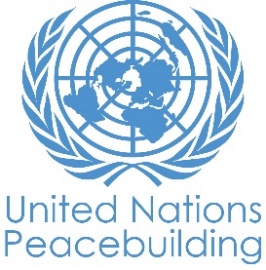  			PBF PROJECT progress reportCOUNTRY: GUINEA-BISSAUTYPE OF REPORT: semi-annual, annual OR FINAL: YEAR of report: 2021NOTES FOR COMPLETING THE REPORT:Avoid acronyms and UN jargon, use general /common language.Report on what has been achieved in the reporting period, not what the project aims to do.Be as concrete as possible. Avoid theoretical, vague or conceptual discourse.Ensure the analysis and project progress assessment is gender and age sensitive.Please include any COVID-19 related considerations, adjustments and results and respond to section IV. PART 1: OVERALL PROJECT PROGRESSBriefly outline the status of the project in terms of implementation cycle, including whether preliminary/preparatory activities have been completed (i.e. contracting of partners, staff recruitment, etc.) (1500 character limit): Since July 2020 all PBF Secretariat team is on board (Coordinator, M&E Specialist, Admin&Finance Assistant, Driver). With staff restructure under the UN Resident Coordinator’s Office, the RCO requested the support from the PBF Secretariat Admin&Finance Officer to cover the RCO’s Assistant annual leave. Since April/2021, the PBF Secretariat Admin&Finance Officer is working halftime for the RCO and halftime for the PBF Secretariat. A National Consultant was hired on October 2021 to conduct the national consultation process of new PBF proposals being drafted for the GYPI and the PRF allocation, and 3 consultations were organized in Bissau with approximately 40 attendants each (from the Government, CSOs and development partners).Moreover, an International Consultant for needs assessment and capacity building on peacebuilding project design was recruited through UNDP’s GPN/ExpRes Deployment platform. The consultant started conducting the needs assessment exercise in the Country on 1st November 2021.The Secretariat’s M&E plan and the team’s capacity building plan were developed.UNDP provided access to ATLAS to the National Coordinator and the Admin&Finance Assistant, and the Secretariat introduced the budget as per PRODOC. The activity plan was not introduced because, despite having given access, the PBF National Coordinator’s profile was not duly created, and she does not have the necessary delegation of authority from the UNDP RR to proceed with requisitions\approvals. Regarding equipment to be provided to the new members of the team, 4 screens, 4 docking stations and 3 laptops including accessories were purchased. Finally, RCO has borrowed one of PBF’s office spaces - the 5th floor room which the former coordinator used to use. In this regard, the Secretariat counts with 3 office spaces (but only 2 currently available for use by the Secretariat personnel).Please indicate any significant project-related events anticipated in the next six months, i.e. national dialogues, youth congresses, film screenings, etc.  (1000 character limit): With the set up of the JSC and its Technical Team, for the next semester structured M&E visits to project sites will be conducted involving respective project team, JSC and its Technical Team (act. A 2.3.2). The Secretariat will also work to establish community-based monitoring systems, especially considering that new projects proposals are being designed and the teams are best placed to include CBMS in the project proposals (A 2.3.3).FOR PROJECTS WITHIN SIX MONTHS OF COMPLETION: summarize the main structural, institutional or societal level change the project has contributed to. This is not anecdotal evidence or a list of individual outputs, but a description of progress made toward the main purpose of the project. (1500 character limit): This is not a substantive project. In a few sentences, explain whether the project has had a positive human impact. May include anecdotal stories about the project’s positive effect on the people’s lives. Include direct quotes where possible or weblinks to strategic communications pieces. (2000 character limit):This is not a substantive project. PART II: RESULT PROGRESS BY PROJECT OUTCOME Describe overall progress under each Outcome made during the reporting period (for June reports: January-June; for November reports: January-November; for final reports: full project duration). Do not list individual activities. If the project is starting to make/has made a difference at the outcome level, provide specific evidence for the progress (quantitative and qualitative) and explain how it impacts the broader political and peacebuilding context. “On track” refers to the timely completion of outputs as indicated in the workplan. “On track with peacebuilding results” refers to higher-level changes in the conflict or peace factors that the project is meant to contribute to. These effects are more likely in mature projects than in newer ones. If your project has more than four outcomes, contact PBSO for template modification.Outcome 1:  The effective development, implementations, monitoring, oversight of peacebulding projects and the overall strategic direction of the PBF portfolio in Guinea-Bissau is ensured.Rate the current status of the outcome progress: Progress summary: (3000 character limit)Regarding PBF Secretariat staff contracts - the Coordinator, Administrative Officer and Driver had their contracts renewed for 1 year and respective assessments were concluded. The M&E Officer had its UNV Contract resigned effective 12 January 2022 (act. 1.1.2).Moreover, a capacity building plan was developed for each staff and staff also attended approved trainings beyond the compulsory UN trainings (act. 1.1.3):M&E Specialist: Impact evaluation of policies, programmes and projects - Provider: International Training Centre of the ILO - Location: Online - Dates: 31 May–23 July 202 National Coordinator: Decentralized Governance and Peacebuilding - Provider: UNSSC - Location: Online -Dates: 19 April – 21 May 2021 Effective project management - Provider: ITCILO - Duration: 14 June to 6 August 2021 – onlineProject Design Certification Programme (ONLINE) - Provider: International Training Centre of the ILO – Online - 20 September–10 December 2021The Secretariat has convened and chaired coordination meetings with all RUNOS under each PBF funded project. Nevertheless, the 2 transition-related project teams have requested the 	postponement of monthly meetings due to the project’s internal efforts to implement the projects and conclude their respective project amendments, which were supported by the PBF Secretariat. For this reason, meetings were not carried out on a monthly basis but on a need basis from the project teams and from the PBF Secretariat side (act. 1.2.1).All 3 active project teams timely submitted their draft annual progress report, sharing their main achievements and challenges in the last year. The Secretariat provided support and revised all draft reports, and now expects to receive their final version to upload on the MPTFO Gateway by the 15th of November (act. 1.2.3).At a higher level, the PBF Secretariat organized the reactivation of the PBF Joint Steering Committee, which took place on 8 June 2021. The high-level meeting was attended by 7 of the 10 member institutions of the JSC: The Minister of Foreign Affairs, the UNRC, The representative of the Minister of the Council of Ministers, the Secretary of State of Planning and Regional Integration, the representative of African Union, the representative of ECOWAS, and the representative of youth organizations (RENAJ). The 3 members that were not present in the 1st JSC meeting included the representative of the UNCT (UNFPA RR was on field mission), the representative of women organizations and the representative of European Union (act.1.3.1).Following the first JSC meeting, the Technical Team met on 9 July 2021 to kick off the consultation process to identify sub priority areas of investments, adopted the structure’s terms of references, and approved the roadmap for new project approval(act.1.3.1). involving members of Government (Ministry of Foreign Affairs, Advisor of Vice-Prime-Minister Secretariat of State of Planning and Regional Integration, External Policy General Direction), UNCT (technical level staff from UNDP, WHO, UNFPA), and Civil Society Organizations (Civil Society Movement for Peace, Democracy and Development, Youth National Network (RENAJ), Women's Political Platform) (act.1.3.1).Moreover, the Secretariat organized a Consultation process of new project proposals to be financed by the PBF in Guinea-Bissau in 2022. The consultations took place on the 7th, 8th and 26th of October and concerned the following project proposals:GYPI: Peaceful and inclusive land management in Oio, Cacheu and Biombo regions (FAO, UN-Habitat)GYPI: Creating safe and empowering public spaces with women to mitigate climate-security risks and sustain peace in Guinea-Bissau (UNDP, WFP, Tiniguena)PRF:  Enhancing the protection system of Human-Rights (UNDP, UNICEF, OHCHR)The main objectives of the consultations involved the discussion and identification of the following points:• To what extent the project proposals complement/do not duplicate current interventions in the country;• What is the relevance of the proposals for the Government, Development Partners and Civil Society Organizations working in the field;Each consultation counted with approximately 40 participants from varied segments (Government, CSOs and UNCT) and provided valuable inputs for the finalization of the abovementioned project proposals, which still awaits final approval from PBSO (act.1.3.1).Regarding project proposals for submission to PBF, the Secretariat supported the 2021 GYPI process. A workplan was organized for the call and information was widely shared with the UNCT. 6 draft Concept Notes were submitted by UNAFPs to the RC, and a selection of 4 concept notes took place. Currently, two project proposals were approved for the GYPI second stage, and results should be disclosed by the end of November. Moreover, the secretariat additionally reached out to national CSOs to disseminate the GYPI, organizing 3 meetings with 11 national CSOs in the country (act.1.3.2).The Secretariat also supported the development of proposals for the PRF allocation. In this regard, six synopses were developed by UNAFPs and submitted to the RC. All synopses were examined by the Secretariat, where feedback was provided. Two out of the six proposals were preapproved to proceed with the full prodoc draft (one on media engagement and one in Human Rights). A wide consultation also took place, so that members of Government and Civil Society could provide inputs and help the UNAFPs to refine the proposal.Indicate any additional analysis on how Gender Equality and Women’s Empowerment and/or Youth Inclusion and Responsiveness has been ensured under this Outcome: (1000 character limit)This is not a substantive project. However, the Secretariat frequently advise all current projects on implementation, on how to capitalize gender impacts, and the need to gather disaggregated data for project monitoring and evaluation purposes. More specifically, the Secretariat highlighted to the DTOC project, on the latest annual progress report, that the allocation towards gender equality and women’s empowerment is also significantly low, and it cannot be less than 15%, advising the team to re-examine the activities implemented, see how the GEWE aspect was included (disaggregated data to support this) and improve gender-sensitive programming for the next cycle of implementation.Additionally, the participation of women and youth on the consultations of October was assured - approximately 35% of participants were women. Outcome 2:  The agencies implementing PBF funded projects are able to deliver on the implementation, monitoring and evaluation of effectively designed peacebuilding projects and effectively communicate the results of their interventionsRate the current status of the outcome progress: Progress summary: (3000 character limit)The Secretariat conducted a brief needs assessment survey with UNAFPS and also CSOs that work with peacebuilding in the country on May 2021. The results of these surveys were used to provide tailored support to UNAFPs and CSOs which would like to design and submit peacebuilding project proposals for the PBF. 6 UNAFPs and 12 national CSOs responded to the need’s assessment survey. More specifically, the results served as a basis to support the development of the International Consultant’s Terms of Reference, who is currently supporting the designing of PBF project proposals.The consultant is on board since October 2021, providing tailored support to teams that were drafting project proposals. A more detailed and broad needs assessment is taking place during November 2021, with the UN, Government and CSOs in order to organize capacity building activities, which will possibly take place on February 2022, focused on peacebuilding project design. The consultancy ultimately aims at not only better capacitating UN agencies, CSOs and Government in designing new PBF projects but also at securing more resources for the Country and ensuring further institutional sustainability of result-oriented actions (act. 2.1.1. and 2.1.2.).The Secretariat also conducted an analysis, shared with PBSO in October, based on evidence and lessons learned in the recent years of PBF funded projects in the country, to improve the overall implementation, efficiency and coordination of the portfolio. The analysis highlighted common challenges and recommendations to be considered for all future PBF Projects. In this regard, the Secretariat intends, for the next year: To require (and support the development of) project management basic instruments (annual workplans and M&E plans) which should be developed with project teams in the first quarter of implementation;Project monitoring meetings to allow greater synergy between project team members, Joint meetings between all project teams, as suggested in our satisfaction survey, Joint monitoring missions involving the JSC and its technical team.On communications and visibility, the PBF Secretariat has updated the Communications and Visibility Guidance Note for PBF Recipient Organizations in Guinea-Bissau. The Guidance Note is made for project managers, communication officers, and/or other related staff of UN and non-UN organizations implementing PBF projects in the country and aims to serve as a primary source of orientation when planning and implementing communication and visibility activities help to increase the effectiveness of communications and visibility activities under the current PBF funded projects. As a result, UNDP has launched a bimonthly Peacebuilding Newsletter for Guinea-Bissau, disseminating activities and results of the 2 current active projects financed by PBF and led by UNDP (https://sway.office.com/sul0c42lg8S7fXun?ref=Link&loc=play) (act. 2.2.1.). Moreover, to celebrate the International Day of Peace, the Secretariat engaged different UN Agencies and national organizations and produced a video about the day and the work that PBF has been supporting in the Country. UN Agencies more strongly present in social media supported the initiative, shared videos and images of PBF funded activities and shared the video online (UNICEF, UNDP, WHO and FAO), including national organizations such as Voz di Paz e Rede de Crianças e Jovens Jornalistas. During the first 24h, more than 1200 people on social media were reached. Beyond social media, radio debates organized by Interpeace and Voz di Paz and supported by the Secretariat were disseminated through 3 radios in Guinea-Bissau, and livestreamed via Facebook. M&E plans were designed for the PBF funded projects with support from the Secretariat. An M&E template was designed and shared with all project teams and the results framework of the 2 transition related projects were revised with the Secretariat support. 2 out of the 3 current projects have their M&E plans fully developed (only the DTOC Project is still pending). Moreover, with continuous efforts and incessant requests by the Secretariat, the 2 transition-related projects started the recruitment process of consultants to collect baseline information of part of indicators that did not have baselines so far. In this regard, the Secretariat oriented and requested baseline information since September 2020, and supported drafting and revising ToRs for baseline data collection with the project teams. To be noted that the most recent PBF funded project, implemented by INGO Interpeace, which started on January 2021, was the first project since January 2020 to have all baseline data collected (act. 2.3.1).The Secretariat participated in different projects activities (act. 2.3.2), including but not limited to:Ceremony of the communication extension service of Interpol country officeTraining sessions for parliamentarians on mediation, dialogue and negotiation in Uaque with Prof. João Gomes Porto.Women’s Lawyers Association presentation of the gender lens for the revised version of the Constitution at the National Assembly Validation workshop for the national anti-corruption strategy;Sensitization and raise awareness activities focused on the Guinean political class about drug trafficking and consumption in the country - International Day Against the Consumption and Trafficking of Illicit Drugs, with the Guinean Observatory on Drugs and Drug Addiction (OGDT), the Guinean League of Human Rights and the United Nations Office Against Drugs and Crime (UNODC)Launch of the Leadership AcademyJustice and Human Rights Thematic Group periodic meetings at the Ministry of Justice (where the CDTOC project is part of)International Peace Day celebrations organized by the Youth InstituteFinal Evaluations of projects were also supported by the Secretariat. Out of the 6 projects closed in 2020, all evaluations were fully concluded. The secretariat closely worked on the revision of inception evaluation reports and draft final reports, meanwhile keeping PBSO informed of progresses. Additionally, the Secretariat produced a Synthesis Review of all project evaluations, and is currently in the process of finalization, translation and publication (act. 2.3.5).Indicate any additional analysis on how Gender Equality and Women’s Empowerment and/or Youth Inclusion and Responsiveness has been ensured under this Outcome: (1000 character limit)Not a substantive project, but tailored technical assistance has included advising the projects on the need to use disaggregated data in all reports produced under the projects and how to compound gender impacts. PART III: CROSS-CUTTING ISSUES PART IV: COVID-19Please respond to these questions if the project underwent any monetary or non-monetary adjustments due to the COVID-19 pandemic. (please only report on NEW expenditure since last reporting cycle) Monetary adjustments: Please indicate the total amount in USD of adjustments due to COVID-19:$     Non-monetary adjustments: Please indicate any adjustments to the project which did not have any financial implications:Please select all categories which describe the adjustments made to the project (and include details in general sections of this report): Reinforce crisis management capacities and communications Ensure inclusive and equitable response and recovery Strengthen inter-community social cohesion and border management Counter hate speech and stigmatization and address trauma Support the SG’s call for a global ceasefire Other (please describe):      If relevant, please share a COVID-19 success story of this project (i.e. how adjustments of this project made a difference and contributed to a positive response to the pandemic/prevented tensions or violence related to the pandemic etc.)PART V: INDICATOR BASED PERFORMANCE ASSESSMENTUsing the Project Results Framework as per the approved project document or any amendments- provide an update on the achievement of key indicators at both the outcome and output level in the table below (if your project has more indicators than provided in the table, select the most relevant ones with most relevant progress to highlight). Where it has not been possible to collect data on indicators, state this and provide any explanation. Provide gender and age disaggregated data. (300 characters max per entry)Project Title: Secretariat: Support to Project Coordination and MonitoringProject Number from MPTF-O Gateway:    00119443Project Title: Secretariat: Support to Project Coordination and MonitoringProject Number from MPTF-O Gateway:    00119443If funding is disbursed into a national or regional trust fund: 		Country Trust Fund 		Regional Trust Fund Name of Recipient Fund:      Type and name of recipient organizations:      UNDP  (Convening Agency)Date of first transfer: 16/01/2020Project end date: 31/12/2021     Is the current project end date within 6 months? Date of first transfer: 16/01/2020Project end date: 31/12/2021     Is the current project end date within 6 months? Check if the project falls under one or more PBF priority windows: Gender promotion initiative Youth promotion initiative Transition from UN or regional peacekeeping or special political missions Cross-border or regional projectCheck if the project falls under one or more PBF priority windows: Gender promotion initiative Youth promotion initiative Transition from UN or regional peacekeeping or special political missions Cross-border or regional projectTotal PBF approved project budget (by recipient organization): Recipient Organization              Amount                                                   $ 799611.00                                                 $                                                       $                                                       $                                                 Total: $       Approximate implementation rate as percentage of TOTAL project budget: 55%*ATTACH PROJECT EXCEL BUDGET SHOWING CURRENT APPROXIMATE EXPENDITURE*Gender-responsive Budgeting:Indicate dollar amount from the project document to be allocated to activities focussed on gender equality or women’s empowerment: 366898.00Amount expended to date on activities focussed on gender equality or women’s empowerment: 332681.00Total PBF approved project budget (by recipient organization): Recipient Organization              Amount                                                   $ 799611.00                                                 $                                                       $                                                       $                                                 Total: $       Approximate implementation rate as percentage of TOTAL project budget: 55%*ATTACH PROJECT EXCEL BUDGET SHOWING CURRENT APPROXIMATE EXPENDITURE*Gender-responsive Budgeting:Indicate dollar amount from the project document to be allocated to activities focussed on gender equality or women’s empowerment: 366898.00Amount expended to date on activities focussed on gender equality or women’s empowerment: 332681.00Project Gender Marker: Project Risk Marker: Project PBF focus area: Project Gender Marker: Project Risk Marker: Project PBF focus area: Report preparation:Project report prepared by: Luisa Kieling (M&E Officer PBF Secretariat), Guie-Aissatú N'Djai (PBF Coordinator) Project report approved by: RC a.i. Dr. Jean Marie KipelaDid PBF Secretariat review the report: Report preparation:Project report prepared by: Luisa Kieling (M&E Officer PBF Secretariat), Guie-Aissatú N'Djai (PBF Coordinator) Project report approved by: RC a.i. Dr. Jean Marie KipelaDid PBF Secretariat review the report: Monitoring: Please list monitoring activities undertaken in the reporting period (1000 character limit)Do outcome indicators have baselines? Has the project launched perception surveys or other community-based data collection? A brief online survey was designed and launched to gather the perceptions of the main stakeholders in country regarding the work developed by the PBF Secretariat in Guinea-Bissau. Some results are included into the results framework below, and all results will be shared with PBSO and the RCO.Evaluation: Has an evaluation been conducted during the reporting period?Evaluation budget (response required):       If project will end in next six months, describe the evaluation preparations (1500 character limit):      Catalytic effects (financial): Indicate name of funding agent and amount of additional non-PBF funding support that has been leveraged by the project. (please only report on NEW funding since last reporting cycle)Name of funder:          Amount:Other: Are there any other issues concerning project implementation that you want to share, including any capacity needs of the recipient organizations? (1500 character limit)No Secretariat staff had access to the Atlas platform from October 2020 to March 2021, after failed attempts to pay for Secretariat’s bills. The Secretariat’s budget was introduced in Atlas only on February, with support from UNDP personnel given the lack of access to the Secretariat staff. This led to a delay in the payment of documents for the vehicle and other administrative bills. Moreover, UNDP has not granted the PBF Coordinator a ‘Project Manager’ profile on Atlas yet, which restricts the access of the platform only for consultation of public documentation.Performance IndicatorsIndicator BaselineEnd of project Indicator TargetIndicator MilestoneCurrent indicator progressReasons for Variance/ Delay(if any)Outcome 1The effective developpment, implementations, monitoring, oversight of peacebulding projects and the overall strategic direction of the PBF portfolio in Guinea-Bissau is ensured.Indicator 1.1Evaluation of PBF Secretariat by UN Leadership, RUNOS, and national stakeholders65% of respondents fully or partially satisfiedAt least 75% of respondent fully or partially satisfiedMid-year and Annual Reports include survey resultsOf the 18 surveys returned during November 2021, 38,9% of respondents rated the quality of the technical assistance provided by the PBF Secretariat as Excellent or Very Good; 33% rated Good; 16,7% as Fair; 5,6% as Poor.Survey applied on an annual basis. Progress to be updated on the next annual report – November 2021.Output 1.1PBF Secretariat Operations are runningIndicator 1.1.1Prodoc approved in 201911 Prodoc approved in December 2019. Output 1.1PBF Secretariat Operations are runningIndicator 1.1.2Office has full complement of Staff 354Output 1.1PBF Secretariat Operations are runningIndicator 1.1.3PBF Secretariat Staff attend approved trainings2 trainings completed1.Travel scheduled2. BOR shared4 trainings completedIn 2021:1 training conducted by the M&E Officer, concluded on July 2021 (Impact Evaluations);3 trainings conducted by the National Coordinator (Performance Management and Development Learning Programme for Managers and Supervisors; Effective project management; Decentralized Governance and PeacebuildingOutput 1.1PBF Secretariat Operations are runningIndicator 1.1.4Office equipment are available and operational4 new computers by Dec. 20194 screens, 4 docking stations and 3 laptops were purchasedOutput 1.2Effective project implementation, communication and coordination enabled to ensure proper Oversight, Coherence and Complementarity between ProjectsIndicator  1.2.1Monthly meetings held81010 meetings with project teams in the first 6 months, approximately 7 meetings held in the last 6 months.The Secretariat has convened and chaired coordination meetings with all RUNOS under each PBF funded project. Nevertheless, the 2 transition-related project teams have requested the postponement of monthly meetings due to the project’s internal efforts to implement the projects and conclude their respective project amendments, which were supported by the PBF Secretariat. For this reason, meetings were not carried out on a monthly basis in the last 6 months, but on a need basis from the project teams and from the PBF Secretariat side. Output 1.2Effective project implementation, communication and coordination enabled to ensure proper Oversight, Coherence and Complementarity between ProjectsIndicator 1.2.2Quality Reports Submitted by the Deadline791.  Reports reviewed2. Reports uploaded4 semi-annual project reports submitted + 4 annual project reports submitted(Reports reviewed and feedback provided)Current 3 active projects + PBF Secretariat project. All of them developed the draft semiannual report on time and shall submitted the final version by the deadline – 15 November.Output 1.2Effective project implementation, communication and coordination enabled to ensure proper Oversight, Coherence and Complementarity between ProjectsIndicator 1.2.3UN Leadership provided quality support and documentation to make decisions1 update per semester1. Updates prepared and presented at UNCT meetings5 updates for UNCT given in the first semester 2020 and 1 in the second.2 updates were provided to the UN leadership about the PBF current Portfolio in the second semester.PBF Secretariat invited to 1 out of 2 UNCT meetings held during the last 12 monthsOutput 1.3Enable effective development of new project design (with appropriate emphasis on gender mainstreaming)Indicator 1.3.1New Projects Developed62 for 2019 and X in 20206 Concept Notes for GYPI reviewed and feedback given in 2021. 2 of them are currently on the second stage of the process.6 PRF project proposals reviewed and feedback given in 2021. 1 of them is in the final stage of approval.Output 1.3Enable effective development of new project design (with appropriate emphasis on gender mainstreaming)Indicator 1.3.2New Projects have at least 30% of funds allocated to Gender Issues or support Women’s EmpowermentCurrently higher than 15%30% of project budgets dedicated to Gender Issues or support Women’s EmpowermentProject budget developedOn average 19% of project budgets dedicated to GEWE (Pol. Stab 300,000-15%; CDTOC 302,000-15%; YPI Interpeace: 102,000-30%)Outcome 2The agencies implementing PBF funded projects are able to deliver on the implementation, monitoring and evaluation of effectively designed peacebuilding projects and effectively communicate the results of their interventionsIndicator 2.1PBF progress toward implementation by RUNOS is On Track.4%70% of projects are On Track50% of PBF funded projects are on track (i. No Ianda Djuntu by Interpeace and ii. PBF Secretariat)Outcome 2The agencies implementing PBF funded projects are able to deliver on the implementation, monitoring and evaluation of effectively designed peacebuilding projects and effectively communicate the results of their interventionsIndicator 2.2Improved PBF project monitoring systems and portfolio level data.All projects have M&E plans, but few have data collection instruments New Projects have improved monitoring system with data collection instruments.Two out of the current three projects have designed their M&E Plans, hence defining data collection instrumentsA template for the M&E plan was developed by the Secretariat and project teams developed their M&E plans with support from the Secretariat considering the 2 project revision of the transition related projects. Nevertheless, the DTOC project hasn’t submitted their final version of the M&E Plan yet.Output 2.1Capacity-building of RUNOs and implementing partners enabled through tailored technical support and trainingIndicator  2.1.1Number and type of training event convened03TOR for consultancyTraining conductedTraining evaluated 1 Guidance session to all teams proposing GYPI projects was delivered on September 2021, focused on clarifications about the GYPI submission process, how to filling in the Project Document template, and the Consultation/Validation Process Output 2.1Capacity-building of RUNOs and implementing partners enabled through tailored technical support and trainingIndicator  2.1.2Satisfaction with technical assistance provided65%80%Mid-year and Annual Reports include survey results38,9% of respondents rated the quality of the technical assistance provided by the PBF Secretariat as Excellent or Very Good; 33% rated Good; 16,7% as Fair; 5,6% as Poor.Furthermore, 44.5% rated the usefulness of information provided by the PBF Secretariat as Excellent or Very Good, and 33% rated the visibility of PBF funded projects in Guinea-Bissau as Excellent or Very Good.Output 2.1Capacity-building of RUNOs and implementing partners enabled through tailored technical support and trainingIndicator 2.1.3Resource mobilized to support project outputs0500k USD0Output 2.2 Strengthen social communication and peacebuilding advocacy: Increase awareness by national authorities, civil society and wider public of Peacebuilding Priorities and resultsIndicator 2.2.1 Communication Strategy developed11 updated1 strategy1 strategy developed and widely disseminated on May 2021In addition, the Communications Guidelines from PBSO were translated by the Secretariat to Portuguese, to increase its dissemination within national Implementing Partners.Output 2.2 Strengthen social communication and peacebuilding advocacy: Increase awareness by national authorities, civil society and wider public of Peacebuilding Priorities and resultsIndicator  2.2.2Facebook posts developed and posted/reposted256076 facebook posts related to the PBF funded projects at the UNDP page from Jan. to November 2021Output 2.2 Strengthen social communication and peacebuilding advocacy: Increase awareness by national authorities, civil society and wider public of Peacebuilding Priorities and resultsIndicator 2.2.3Number of Knowledge Products developed03Travel to sitesRecord audio and video0Output 2.3 Strengthen the PBF project and portfolio level monitoring and evaluationIndicator 2.3.1% of Projects with M&E plans developed0100%75%3 of the 4 current projects have their M&E plans developedOutput 2.3 Strengthen the PBF project and portfolio level monitoring and evaluationIndicator  2.3.2# number of monitoring visits to projects sites040Structured monitoring visits will be organized with the JSC, which has been established this year, from January-July 2022. Nevertheless the Secretariat participated in several projects’ activities as mentioned above.Indicator 2.3.3Data collection methodologies in place and being analyzed and reported03 (1 per project)2 out of 3 projects2 of the 3 current projects have their M&E plans developed with data collection methodologies in place. 2 of the 3 projects collected baselines, the other 1 (CDTOC project) is still recruiting the consultant.Indicator 3.3.3Number of project evaluations finalized066 evaluations were concluded. The secretariat closely worked on the revision of inception evaluation reports and final reports, meanwhile keeping PBSO informed of progresses.